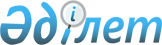 Об утверждении Правил пользования тепловой энергиейПриказ Министра энергетики Республики Казахстан от 18 декабря 2014 года № 211. Зарегистрирован в Министерстве юстиции Республики Казахстан 12 февраля 2015 года № 10234.
      В соответствии с подпунктом 22) статьи 5 Закона Республики Казахстан от 9 июля 2004 года "Об электроэнергетике" ПРИКАЗЫВАЮ:
      1. Утвердить прилагаемые Правила пользования тепловой энергией.
      2. Департаменту электроэнергетики Министерства энергетики Республики Казахстан в установленном законодательством Республики Казахстан порядке обеспечить:
      1) государственную регистрацию настоящего приказа в Министерстве юстиции Республики Казахстан;
      2) направление на официальное опубликование настоящего приказа в течение десяти календарных дней после его государственной регистрации в Министерстве юстиции Республики Казахстан в средствах массовой информации и в информационно-правовой системе "Әділет";
      3) размещение настоящего приказа на официальном интернет-ресурсе Министерства энергетики Республики Казахстан и на интранет-портале государственных органов.
      3. Контроль за исполнением настоящего приказа возложить на курирующего вице-министра энергетики Республики Казахстан.
      4. Настоящий приказ вводится в действие по истечении десяти календарных дней после дня его первого официального опубликования.
      "СОГЛАСОВАН"   
      Министр национальной экономики   
      Республики Казахстан   
      ______________ Е. Досаев   
      от 9 января 2015 год Правила пользования тепловой энергией Глава 1. Общие положения
      Сноска. Заголовок главы 1 - в редакции приказа Министра энергетики РК от 07.07.2021 № 227 (вводится в действие по истечении десяти календарных дней после дня его первого официального опубликования).
      1. Настоящие Правила пользования тепловой энергией (далее – Правила) разработаны в соответствии с подпунктом 22) статьи 5 Закона Республики Казахстан "Об электроэнергетике" (далее – Закон) и определяют порядок пользования тепловой энергией.
      Отношения, возникающие между энергопроизводящими, энергопередающими, энергоснабжающими организациями и потребителями тепловой энергии, определяются Гражданским кодексом Республики Казахстан, Законом и настоящими Правилами.
      Сноска. Пункт 1 - в редакции приказа Министра энергетики РК от 07.07.2021 № 227 (вводится в действие по истечении десяти календарных дней после дня его первого официального опубликования).


      2. В настоящих Правилах используются следующие понятия и определения:
      1) узел учета - система приборов и устройств, обеспечивающая учет тепловой энергии;
      2) расчетная тепловая нагрузка – количество тепловой энергии, которое требуется для поддержания нормированных параметров микроклимата здания в течение часа при расчетной температуре наружного воздуха;
      3) расчетный период - период времени, за который потребленная тепловая энергия учитывается и предъявляется к оплате потребителю;
      4) тепловая сеть - совокупность устройств, предназначенных для передачи, распределения тепла;
      5) тепловая нагрузка – количество тепловой энергии, принимаемое теплопотребляющей установкой за единицу времени;
      6) теплоноситель – вещество (вода, пар), используемое в системе теплоснабжения для передачи тепловой энергии;
      7) расход теплоносителя – масса (объем) теплоносителя, прошедшего через поперечное сечение трубопровода за единицу времени;
      8) теплопотребляющая установка - техническое устройство, предназначенное для приема и использования тепловой энергии;
      9) система теплоснабжения – комплекс, состоящий из теплопроизводящих, теплопередающих и теплопотребляющих установок;
      10) тепловая энергия – энергия, передаваемая теплоносителем, при потреблении которой изменяются термодинамические параметры теплоносителя (температура, давление);
      11) расчет за тепловую энергию - оплата потребителя за потребленную тепловую энергию;
      12) тариф на тепловую энергию – денежное выражение стоимости единицы тепловой энергии, утвержденное государственным органом, осуществляющим контроль и регулирование в сферах естественной монополии, по которому взимают плату за потребленную тепловую энергию;
      13) точка учета расхода тепловой энергии - точка схемы теплоснабжения, в которой с помощью прибора коммерческого учета или расчетным методом, при его отсутствии, определяется расход тепловой энергии;
      14) теплоснабжение – деятельность по производству, передаче, распределению и продаже потребителям тепловой энергии и (или) теплоносителя;
      15) система теплопотребления – комплекс теплопотребляющих установок, которые предназначены для потребления одного или нескольких видов тепловых нагрузок;
      16) субпотребитель - потребитель, тепловые сети и (или) теплопотребляющие установки которого присоединены к тепловым сетям потребителя;
      17) поверка средств измерений – совокупность операций, выполняемых в целях подтверждения соответствия средств измерений обязательным метрологическим требованиям;
      18) регулирующий орган - ведомство государственного органа, осуществляющего руководство в сферах естественных монополий;
      19) экспертная организация - организация, аккредитованная на проведение энергетической экспертизы;
      20) балансовая принадлежность – принадлежность оборудования и (или) тепловой сети энергопроизводящей, энергопередающей организации или потребителю на праве собственности или ином законном основании;
      21) граница балансовой принадлежности и эксплуатационной ответственности – точка раздела тепловой сети между энергопроизводящей, энергопередающей организациями и потребителями, а также между потребителями и субпотребителями, определяемая по балансовой принадлежности тепловой сети и устанавливающая эксплуатационную ответственность сторон;
      22) технические условия - технические требования, необходимые для исполнения и подключения к тепловым сетям;
      23) платежный документ - документ (счет, извещение, квитанция, счет-предупреждение), на основании которого потребителями производится оплата за потребленную тепловую энергию.
      Иные понятия и определения, используемые в настоящих Правилах, применяются в соответствии с законодательством в области электроэнергетики Республики Казахстан.
      Сноска. Пункт 2 с изменениями, внесенными приказами Министра энергетики РК от 31.05.2016 № 228 (вводится в действие с 01.01.2017); от 07.07.2021 № 227 (вводится в действие по истечении десяти календарных дней после дня его первого официального опубликования).

  Глава 2. Организация теплоснабжения
      Сноска. Заголовок главы 2 - в редакции приказа Министра энергетики РК от 07.07.2021 № 227 (вводится в действие по истечении десяти календарных дней после дня его первого официального опубликования).
      3. Купля-продажа тепловой энергии осуществляется на основании договора, заключаемого между энергоснабжающей организацией и потребителем, который присоединен к тепловым сетям энергопередающей или энергопроизводящей организации.
      Подключение к тепловым сетям и заключение договора на теплоснабжение осуществляются после выполнения требований технических условий.
      Отпуск тепловой энергии потребителям производится энергоснабжающей организацией непрерывно, если иное не оговорено договором.
      К договору прилагаются акты разграничения балансовой принадлежности тепловых сетей и эксплуатационной ответственности сторон и документы, указанные в подпунктах 3) и 4) пункта 20 настоящих Правилах.
      В договоре указываются сведения о потребителе, тепловая нагрузка, теплопотребление теплопотребляющих установок, количество возвращаемого конденсата в тепловые сети, данные узлов учета, эксплуатационная ответственность сторон, условия оплаты за тепловую энергию.
      4. Субпотребитель заключает договор непосредственно с энергоснабжающей организацией с согласия потребителя.
      Потребитель, при имеющейся технической возможности обеспечить тепловой энергией субпотребителя, не препятствует подключению субпотребителя к системе теплоснабжения и заключению субпотребителя договора теплоснабжения с энергоснабжающей организацией.
      5. Максимальный часовой отпуск тепловой энергии в паре и горячей воде, а также соответствующий максимальный часовой расход теплоносителя и условия его возврата устанавливаются договором теплоснабжения с учетом законодательства Республики Казахстан в сфере электроэнергетики.
      Увеличение потребителем нагрузки и количества потребляемой тепловой энергии сверх указанных в договоре, но не превышающие, заявленные и зафиксированные в полученных технических условиях, допускается с согласования энергоснабжающей организации при соответствующем изменении договора с учетом требований гражданского законодательства Республики Казахстан.
      6. При технической невозможности энергопередающих (энергопроизводящих) организации обеспечить качественную тепловую энергию потребителю в соответствии с законодательством Республики Казахстан в сфере электроэнергетики подключение потребителей к системам теплоснабжения не осуществляется.
      7. Споры, возникающие между энергопроизводящими, энергопередающими, энергоснабжающими организациями и потребителями при пользовании тепловой энергией решаются в порядке установленном гражданским законодательством Республики Казахстан. Глава 3. Технические условия на присоединение потребителей тепловой энергии
      Сноска. Заголовок главы 3 - в редакции приказа Министра энергетики РК от 07.07.2021 № 227 (вводится в действие по истечении десяти календарных дней после дня его первого официального опубликования).
      8. Технические условия на присоединение объектов потребителей к тепловым сетям энергопередающей (энергопроизводящей) организации выдаются в случаях:
      1) присоединение к тепловым сетям вновь вводимых объектов;
      2) изменения количества потребляемой тепловой энергии (или параметров теплоносителя), связанного с реконструкцией или расширением теплопотребляющих установок потребителя и не соответствующего действующим техническим условиям;
      3) присоединения к тепловым сетям ранее не присоединенного объекта;
      4) изменения схемы внешнего теплоснабжения.
      9. Энергопередающая (энергопроизводящая) организация после получения заявки от потребителя выдает в срок до пяти рабочих дней технические условия на присоединение к тепловым сетям вновь строящихся предприятий, зданий, сооружений, их очередей или отдельных производств, реконструкции действующих предприятий, зданий, сооружений, теплопотребляющих установок и тепловых сетей.
      10. Для получения технических условий потребитель подает заявку в энергопередающую (энергопроизводящую) организацию. В заявке указываются:
      1) наименование объекта;
      2) местонахождение объекта;
      3) полное наименование организации заказчика, адрес и телефон;
      4) в случае наличия проекта: данные характеризующие проектируемый объект, нормативные сроки его строительства и намеченные сроки ввода объекта в эксплуатацию, технологические нужды, отопление и вентиляция, горячее водоснабжение;
      5) характеристики тепловых нагрузок по видам потребления (для потребителей, использующих тепловую энергию для бытового потребления, технический паспорт).
      В случае необходимости энергопередающая (энергопроизводящая) организация требует дополнительные данные потребителя, относящиеся к вопросам теплоснабжения, указанные в пункте 13 настоящих Правилах.
      11. При реконструкции или расширении теплопотребляющих установок потребителя, требующих изменения количества потребляемой тепловой энергии или параметров теплоносителя, потребитель до получения технических условий на их присоединение разрабатывает проект теплоснабжения, с учетом вносимых изменений для предоставления его в энергопередающую (энергопроизводящую) организацию на оформление новых технических условий.
      11-1. Порядок выдачи технических условий в случаях, предусмотренных Правилами организации застройки и прохождения разрешительных процедур в сфере строительства, утверждаемыми согласно подпункту 23-14) статьи 20 Закона Республики Казахстан "Об архитектурной, градостроительной и строительной деятельности в Республике Казахстан", определяется указанными Правилами.
      Сноска. Глава 3 дополнена пунктом 11-1 в соответствии с приказом Министра энергетики РК от 30.11.2015 № 678 (вводится в действие по истечении десяти календарных дней после дня его первого официального опубликования).


       12. Субпотребители, теплопотребляющие установки, которых будут подключены к тепловым сетям потребителей, технические условия получают от потребителей и согласовывают с энергопередающей (энергопроизводящей) организацией, выдавшей технические условия потребителю.
      Допускается выдача технических условий субпотребителям энергопередающей (энергопроизводящей) организацией по согласованию с потребителем.
      13. В технических условиях на присоединение объекта к тепловым сетям указываются:
      1) источник теплоснабжения, точка присоединения к тепловым сетям, способ регулирования количества отпускаемой тепловой энергии;
      2) параметры теплоносителя и гидравлический режим в точках присоединения основного и резервного вводов с учетом нагрузок других потребителей;
      3) нагрузка основного потребителя с учетом перспективы присоединения нагрузок других потребителей (при необходимости);
      4) обоснование по необходимости увеличения пропускной способности существующей тепловой сети;
      5) количество, качество и режим откачки возвращаемого производственного конденсата, схема сбора и возврата конденсата (при необходимости);
      6) требования по установке приборов коммерческого учета тепловой энергии;
      7) тепловая схема присоединения отопительно-вентиляционной и технологической нагрузок и нагрузки горячего водоснабжения.
      14. Выполнение технических условий, выданных энергопередающей (энергопроизводящей) организацией в целях присоединения теплопотребляющих установок потребителей, необходимо как для потребителей, так и для их проектных и строительных организаций.
      Работы по строительству и реконструкции систем теплоснабжения и теплопотребления выполняют организации, имеющие разрешение на данный вид деятельности, по согласованному со всеми заинтересованными организациями проекту.
      Срок действия технических условий устанавливается с учетом нормативных сроков проектирования и строительства тепловых сетей и теплопотребляющих установок потребителей, но не менее одного года.
      15. Проекты строительства предприятий, зданий, сооружений, их очередей или отдельных производств согласовываются с энергопередающей и (или) энергопроизводящей организациями на стадии выбора площадки строительства и подготовки задания на проектирование и отражаются в технических условиях на подключение объекта к тепловым сетям.
      Экспертные организации, в срок до десяти календарных дней проверяют соответствие принятых проектных решений, выданным техническим условиям, нормативным документам и дают свое заключение.
      В тех случаях, когда при проектировании предприятия, здания, сооружения, его очереди или отдельного производства возникает необходимость отступления от технических условий, эти отступления согласовываются с энергопередающей или энергопроизводящей организациями.
      16. В случае сомнений в обоснованности требований указанных в технических условиях, потребитель обращается в экспертную организацию для проведения энергетической экспертизы. При обращении экспертной организации в энергопередающую (энергопроизводящую) организацию на основании обращения потребителя энергопередающая (энергопроизводящая) организация представляет все запрашиваемые сведения.
      Потребитель на основании заключения энергетической экспертизы о необоснованности требований, указанных в технических условиях, повторно подает заявку на получение технических условий в энергопередающую (энергопроизводящую) организацию.
      В случае повторного отказа в изменении требований, указанных в технических условиях, потребитель обжалует действия энергопередающей (энергопроизводящей) организации в порядке установленном гражданским законодательством Республики Казахстан.
      Плата за выдачу и переоформление технических условий не взимается.
      17. Потребитель направляет на согласование в энергопередающую (энергопроизводящую) организацию проекты наружных тепловых сетей, теплового узла, приборов учета, внутренней системы отопления.
      Энергопередающая (энергопроизводящая) организация в течение пяти рабочих дней после представления проекта согласовывает или дает мотивированный отказ.
      Мотивированный отказ выдается в случаях несоответствия проекта техническим условиям на присоединение объекта к тепловым сетям и нормативным правовым актам в области электроэнергетики.
      Требования настоящего пункта не распространяются на случаи, предусмотренные Правилами организации застройки и прохождения разрешительных процедур в сфере строительства, утверждаемыми согласно подпункту 23-14) статьи 20 Закона Республики Казахстан "Об архитектурной, градостроительной и строительной деятельности в Республике Казахстан.
      Сноска. Пункт 17 в редакции приказа Министра энергетики РК от 30.11.2015 № 678 (вводится в действие по истечении десяти календарных дней после дня его первого официального опубликования).


       18. В случае изменения владельца объекта, новый собственник в течение десяти рабочих дней с момента регистрации права собственности в письменной форме уведомляет энергопередающую (энергопроизводящую) и энергоснабжающую организации о смене владельца. Переоформление раннее выданных технических условий при изменении владельца, смене собственника не производится.
      Переоформлению подлежат договор теплоснабжения и акт раздела границ балансовой принадлежности и эксплуатационной ответственности.
      19. Фактическое подключение к тепловым сетям осуществляется энергопередающей (энергопроизводящей) организацией по письменному заявлению потребителя после оплаты данной работы (по подключению) в соответствии с законодательством Республики Казахстан в сфере естественных монополий.
      Сноска. Пункт 19 в редакции приказа Министра энергетики РК от 31.05.2016 № 228 (вводится в действие с 01.01.2017).


       20. До присоединения к тепловой сети энергопередающей (энергопроизводящей) организации потребитель осуществляет следующие действия:
      1) после строительства теплового узла, монтажа приборов учета и внутренней системы теплоснабжения вызывает представителя энергопередающей (энергопроизводящей) организации для приемки выполнения работ по промывке и опрессовке вновь смонтированного оборудования с последующим оформлением актов;
      2) совместно с представителями энергопередающей (энергопроизводящей) организации оформляет акт раздела границ балансовой принадлежности и эксплуатационной ответственности;
      3) оформляет паспорт и получает размеры дроссельных устройств (сопел, шайб). Изготовление дроссельных устройств проводится в соответствии с нормативно-технической документацией и полученными расчетами. При установке дроссельных устройств вызывает представителя энергопередающей (энергопроизводящей) организации для опломбировки;
      4) представляет акты промывки, опрессовки и наладки в энергопередающую (энергопроизводящую) организацию для получения акта технической готовности теплопотребляющих установок и тепловых сетей к предстоящему отопительному сезону. Глава 4. Допуск к эксплуатации теплопотребляющих установок потребителей
      Сноска. Заголовок главы 4 - в редакции приказа Министра энергетики РК от 07.07.2021 № 227 (вводится в действие по истечении десяти календарных дней после дня его первого официального опубликования).
      21. Все вновь присоединяемые и реконструируемые системы теплопотребления выполняются в соответствии с проектной документацией, согласованной с энергопередающей или энергопроизводящей организациями.
      22. До ввода в эксплуатацию теплопотребляющие установки проходят приемо-сдаточные (технические, предусмотренные актом технической готовности) испытания.
      Допуск систем теплопотребления в эксплуатацию осуществляется при наличии у потребителя соответствующего персонала и лица, ответственного за надежную и безопасную работу теплопотребляющих установок, либо договора на обслуживание со специализированной организацией, имеющей персонал с допуском на эксплуатацию систем теплопотребления и теплопотребляющих установок согласно Правилам безопасности при эксплуатации электроустановок, утверждаемым в соответствии с подпунктом 17) статьи 5 Закона, за исключением потребителей, использующих тепловую энергию для бытовых нужд.
      23. После заключения договора теплоснабжения подается заявка в энергопередающую (энергопроизводящую) организацию на подключение к системе теплоснабжения.
      Подключение производится в присутствии представителя энергопередающей (энергопроизводящей) организации и потребителя с оформлением акта подключения с последующим предоставлением его в энергоснабжающую организацию в срок одного рабочего дня.
      24. Технико-экономические обоснования и проекты строительства новых и расширение действующих объектов и предприятий с годовым потреблением топливно-энергетических ресурсов от 500 и выше тонн условного топлива подлежат экспертизе энергосбережения в соответствии со статьей 15 Закона Республики Казахстан от 13 января 2012 года "Об энергосбережении и повышении энергоэффективности". Глава 5. Установка и эксплуатация приборов коммерческого учета
      Сноска. Заголовок главы 5 - в редакции приказа Министра энергетики РК от 07.07.2021 № 227 (вводится в действие по истечении десяти календарных дней после дня его первого официального опубликования).
      25. Теплопотребляющие установки потребителей обеспечиваются необходимыми приборами коммерческого учета для расчетов за тепловую энергию с энергоснабжающей организацией.
      Для учета тепловой энергии используются приборы коммерческого учета, типы которых внесены в Реестр государственной системы обеспечения единства измерений, которые имеют документы о первичной или периодической поверке средств измерений.
      Содержание, техническое обслуживание и поверка приборов коммерческого учета тепловой энергии осуществляется согласно балансовой принадлежности.
      Поверка приборов коммерческого учета осуществляется в соответствии с Правилами проведения поверки средств измерений, установления периодичности поверки средств измерений и формы сертификата о поверке средств измерений, утвержденными приказом Министра по инвестициям и развитию Республики Казахстан от 27 декабря 2018 года № 934 (зарегистрирован в Реестре государственной регистрации нормативных правовых актов за № 18094).
      Поверку приборов коммерческого учета осуществляют специализированные организации, аккредитованные в соответствии с Законом Республики Казахстан "Об аккредитации в области оценки соответствия".
      Сноска. Пункт 25 - в редакции приказа Министра энергетики РК от 07.07.2021 № 227 (вводится в действие по истечении десяти календарных дней после дня его первого официального опубликования).


      26. Учет отпуска тепловой энергии производится в точке учета расхода тепловой энергии на границе раздела балансовой принадлежности и эксплуатационной ответственности тепловых сетей, если иное не предусмотрено договором.
      В случае установки прибора коммерческого учета тепловой энергии не на границе балансовой принадлежности тепловой сети потери тепловой энергии на участке от границы балансовой принадлежности тепловой сети до места установки приборов коммерческого учета тепловой энергии относятся на договорной основе к владельцу, на балансе которого находится указанный участок тепловой сети. Потери определяются расчетным путем энергопередающей (энергопроизводящей) организацией в соответствии с законодательством Республики Казахстан в сфере естественных монополий.
      Расчет тепловых потерь производит энергопередающая (энергопроизводящая) организация, к тепловым сетям которой подключается потребитель, и выдает по запросу потребителя.
      Испытание на тепловые потери производится энергопередающей (энергопроизводящей) организацией, к тепловым сетям которой подключается потребитель, в присутствии потребителя или его представителя.
      Сноска. Пункт 26 с изменением, внесенным приказа Министра энергетики РК от 31.05.2016 № 228 (вводится в действие с 01.01.2017).


       27. Поверка приборов коммерческого учета производится в соответствии с межповерочным интервалом на прибор в сроки, указанные в методиках поверки, а также, в случае сомнения в правильности их показаний, по заявлению одной из заинтересованных сторон.
      Сноска. Пункт 27 - в редакции приказа Министра энергетики РК от 07.07.2021 № 227 (вводится в действие по истечении десяти календарных дней после дня его первого официального опубликования).


      28. В случае если при внеочередной поверке обнаружится, что показания приборов коммерческого учета превышают погрешность, допускаемую их классом точности, то издержки по внеочередной поверке оплачивает собственник приборов. В ином случае, издержки по поверке несет сторона, требовавшая поверки.
      Сноска. Пункт 28 - в редакции приказа Министра энергетики РК от 07.07.2021 № 227 (вводится в действие по истечении десяти календарных дней после дня его первого официального опубликования).


      29. При обнаружении потребителем неисправности приборов коммерческого учета, потребитель незамедлительно извещает энергоснабжающую организацию.
      Энергоснабжающая организация, в свою очередь, извещает о неисправности прибора коммерческого учета потребителя энергопередающую (энергопроизводящую) организацию.
      30. В случае снятия приборов коммерческого учета на поверку, оплата за потребленную тепловую энергию производится потребителем по среднесуточному расходу тепловой энергии за предыдущий период.
      31. Снятие показаний приборов коммерческого учета производится представителями энергопередающей (энергопроизводящей) организации в присутствии потребителя либо его представителя, а в случаях установки приборов учета с дистанционной передачи данных – без участия потребителя, если иное не предусмотрено договором.
      При невозможности снятия показаний приборов коммерческого учета тепловой энергии энергопередающей (энергопроизводящей) организаций, и если при этом потребитель самостоятельно не предоставит сведения о количестве использованной им тепловой энергии энергопередающая (энергопроизводящая) и энергоснабжающая организация производит расчет по среднесуточному расходу тепловой энергии за предыдущий период с последующим перерасчетом по фактическим показаниям приборов коммерческого учета.
      В срок, определенный договором, для сверки расчетов потребитель представляет в энергоснабжающую организацию копию журнала учета тепловой энергии и теплоносителя или архивные суточные показания приборов коммерческого учета тепловой энергии.
      Сноска. Пункт 31 с изменением, внесенным приказом Министра энергетики РК от 31.05.2016 № 228 (вводится в действие по истечении десяти календарных дней после дня его первого официального опубликования).

  Глава 6. Эксплуатация потребителями систем теплопотребления
      Сноска. Заголовок главы 6 - в редакции приказа Министра энергетики РК от 07.07.2021 № 227 (вводится в действие по истечении десяти календарных дней после дня его первого официального опубликования).
      32. Граница ответственности между потребителем и энергопередающей или энергопроизводящей организациями за состояние и обслуживание систем теплопотребления определяется их балансовой принадлежностью или по согласованию сторон.
      33. В целях обеспечения надежного теплоснабжения потребитель:
      1) своевременно оплачивает за потребленную тепловую энергию;
      2) допускает представителей энергопередающей (энергопроизводящей) организаций для проведения пломбирования спускных кранов, арматуры, контрольно-измерительных приборов, расположенных до узла учета тепловой энергии, и обеспечивает сохранность установленных пломб, а их снятие производит с уведомлением энергоснабжающей организации;
      3) соблюдает заданные режимы теплопотребления;
      4) допускает работников местных исполнительных органов, энергопередающей (или энергопроизводящей) и (или) энергоснабжающей организаций для осмотра технического состояния тепловых сетей, теплопотребляющих установок и приборов коммерческого учета;
      5) перед каждым отопительным сезоном проводит приемо-сдаточные (технические, предусмотренные актом технической готовности) испытания и наладку теплопотребляющих установок. Глава 7. Условия ограничения и прекращения подачи тепловой энергии потребителям
      Сноска. Заголовок главы 7 - в редакции приказа Министра энергетики РК от 07.07.2021 № 227 (вводится в действие по истечении десяти календарных дней после дня его первого официального опубликования).
      34. Энергоснабжающая и (или) энергопередающая организации прекращают полностью или частично подачу тепловой энергии потребителю в случаях:
      1) отсутствия оплаты, а также неполной оплаты за потребленную тепловую энергию в установленные договором теплоснабжения сроки; 
      2) самовольного подключения к тепловой сети новых мощностей и субпотребителей; 
      3) присоединения систем теплопотребления до приборов коммерческого учета; 
      4) превышения расчетных тепловых нагрузок, обусловленных договором, и договорных режимов потребления без согласования с энергоснабжающей организацией; 
      5) возврата менее 30% объема конденсата, предусмотренного договором, если иное не предусмотрено соглашением сторон; 
      6) отсутствия персонала соответствующей квалификации для обслуживания систем теплопотребления (за исключением потребителей,использующих тепловую энергию для бытовых нужд);
      7) необеспечения предписаний местных исполнительных органов в установленные сроки;
      8) нарушения технических требований настоящих Правил;
      9) недопущения представителей местных исполнительных органов и представителей энергоснабжающей и (или) энергопередающей (энергопроизводящей) организации к системам теплопотребления и (или) к приборам коммерческого учета тепловой энергии; 
      10) аварийной ситуации; 
      11) подключения к тепловой сети энергопередающей (энергопроизводящей) организации без акта технической готовности теплопотребляющих установок и теплосетей потребителя к работе в осенне-зимний период.
      При этом энергопередающая организация прекращает подачу тепловой энергии полностью или частично в случаях нарушений, оговоренных:
      подпунктами 1), 4), 5), 6), 7), 8), 9), 11) настоящего пункта - после письменного извещения энергоснабжающей организацией потребителя (путем выставления уведомления) или путем направления потребителям, использующих тепловую энергию не для бытовых нужд, уведомления на электронную почту, факс потребителя не менее чем за трое суток до прекращения или ограничения подачи тепловой энергии, если иное не предусмотрено договором;
      подпунктами 2), 3), 10) настоящего пункта - немедленно без уведомления.
      Сноска. Пункт 34 в редакции приказа Министра энергетики РК от 30.11.2015 № 678 (вводится в действие по истечении десяти календарных дней после дня его первого официального опубликования).


       35. При нарушениях, указанных в пункте 34 настоящих Правил, допущенных потребителем, при потреблении тепловой энергии, оформляется двусторонний акт представителями энергопередающей (энергопроизводящей) или энергоснабжающей организации и потребителем в двух экземплярах, один из которых вручается потребителю.
      Акт составляется и при отказе потребителя от подписи, но при условии оформления его комиссией энергопередающей (энергопроизводящей) или энергоснабжающей организации в составе не менее трех человек. В многоквартирных зданиях в состав комиссии включается представитель органа управления кондоминиума.
      36. На основании акта нарушения энергоснабжающая или энергопередающая (энергопроизводящая) организация определяет количество недоучтенной тепловой энергии и направляет потребителю расчеты с обоснованием суммы перерасчета.
      37. При несогласии потребителя с перерасчетом отношения сторон урегулируются в порядке установленном гражданским законодательством Республики Казахстан.
      38. При самовольном отборе сетевой воды, самовольном подключении потребителем теплопотребляющих установок, повреждении потребителем приборов коммерческого учета, нарушении или отсутствии пломб, установленных в узле учета, представителями энергоснабжающей и энергопередающей (энергопроизводящей) организации составляется акт, на основании которого производится перерасчет объема использованной потребителем тепловой энергии.
      Перерасчет по горячей воде производится за период не более года, а для систем отопления с начала отопительного сезона до момента обнаружения событий указанных в первом абзаце настоящего пункта.
      Акт действителен при наличии подписи представителя энергопередающей (энергопроизводящей) и (или) энергоснабжающей организации и потребителя, либо его представителя. Акт составляется и при отказе потребителя или его представителя от подписи, при условии оформления его комиссией энергопередающей (энергопроизводящей) и (или) энергоснабжающей организаций в составе не менее трех человек. В многоквартирных зданиях в состав комиссии включается представитель органа управления кондоминиума.
      39. Для принятия неотложных мер по предупреждению или ликвидации аварий в своей сети энергопередающая или энергопроизводящая организация временно отключает систему теплопотребления потребителя с обязательным его извещением, с последующим перерасчетом энергоснабжающей организацией за недопоставленную тепловую энергию потребителю.
      40. При отсутствии резервного питания для проведения плановых работ энергопередающей (энергопроизводящей) организации по ремонту оборудования и подключения новых потребителей в договоре на теплоснабжение предусматривается порядок отключений потребителей для этих целей. Глава 8. Определение количества тепловой энергии в паре, отпускаемом потребителям
      Сноска. Заголовок главы 8 - в редакции приказа Министра энергетики РК от 07.07.2021 № 227 (вводится в действие по истечении десяти календарных дней после дня его первого официального опубликования).
      41. Количество тепловой энергии в паре, отпущенное потребителю, учитывается на границе балансовой принадлежности тепловых сетей. Потери тепловой энергии после границы раздела сетей оплачиваются потребителем.
      42. Количество тепловой энергии в паре, поступающее потребителю, определяется как произведение количества пара на его теплосодержание.
      43. Размер платы потребителю за возвращаемый конденсат определяется договором с учетом его теплосодержания.
      44. В договорах на теплоснабжение устанавливаются расчетные тепловые нагрузки по каждому параметру теплоносителя, а также общий объем отпуска тепловой энергии потребителю.
      45. При отпуске потребителю острого, редуцированного или отборного пара, предусмотренного договором, расчеты с потребителем производятся по тарифу за тот пар, который фактически получен потребителем.
      46. Отклонение режима потребления тепловой энергии в паре не должно превышать +/- 10 % от договорной величины.
      В случае отклонения режима потребления тепловой энергии в паре от договорной величины более чем на +/- 10 % стороны несут ответственность в соответствии с условиями договора. Глава 9. Определение количества тепловой энергии в горячей воде, отпущенной потребителям и определение количества конденсата, возвращаемого потребителями
      Сноска. Заголовок главы 9 - в редакции приказа Министра энергетики РК от 07.07.2021 № 227 (вводится в действие по истечении десяти календарных дней после дня его первого официального опубликования).
      47. При подключении теплопотребляющих установок потребителя без приборов коммерческого учета, количество отпущенной тепловой энергии энергоснабжающей организацией определяется расчетным путем в порядке, установленном законодательством Республики Казахстан в сфере естественных монополий.
      Сноска. Пункт 47 в редакции приказа Министра энергетики РК от 31.05.2016 № 228 (вводится в действие с 01.01.2017).


       48. Температура подаваемого теплоносителя задается энергопередающей или энергопроизводящей организацией в соответствии с температурным графиком на узле учета потребителя.
      49. При пользовании тепловой энергией в горячей воде и соблюдении температурного графика на узле учета потребителя, потребитель возвращает обратную сетевую воду с температурой, не превышающей ее значения по графику. Расчет количества тепла, отпущенного сверх договорного объема, у потребителей, не имеющих прибора учета, производится в соответствии с законодательством Республики Казахстан в сфере естественных монополий.
      Сноска. Пункт 49 в редакции приказа Министра энергетики РК от 31.05.2016 № 228 (вводится в действие с 01.01.2017).


       50. При открытой системе горячего водоснабжения, потребитель выплачивает стоимость исходной воды, расходы по ее очистке, химической подготовке, что оговаривается условиями договора.
      51. Сверхнормативная утечка теплоносителя в тепловых сетях, находящихся в собственности потребителя, определяется энергопередающей (энергопроизводящей) организацией и фиксируется в акте в присутствии потребителя. В случае несогласия потребителя с актом стороны обращаются в местные исполнительные органы или в суд.
      52. Потери тепловой энергии в тепловых сетях потребителя распределяются между ним и субпотребителями по их доле потребления тепловой энергии, протяженности и технической характеристике тепловой сети, если иное не установлено соглашением сторон.
      53. При пользовании тепловой энергией в виде пара для отопления, вентиляции и горячего водоснабжения, потребители возвращают энергопередающей или энергопроизводящей организации, а она, в свою очередь, принимает не менее 95% конденсата (если иное не установлено соглашением сторон), а при пользовании паром для технологических целей возврат конденсата осуществляется в объеме и качестве, обусловленным договором.
      54. Возвращаемый потребителем конденсат должен соответствовать объему и качеству, обусловленным договором. Глава 10. Предъявление и оплата платежных документов
      Сноска. Заголовок главы 10 - в редакции приказа Министра энергетики РК от 07.07.2021 № 227 (вводится в действие по истечении десяти календарных дней после дня его первого официального опубликования).
      55. Потребитель производит расчеты с энергоснабжающей организацией за тепловую энергию по платежным документам, выписанным энергоснабжающей организацией, на основании заявленных договорных объемов, показаний приборов коммерческого учета, а при их отсутствии - расчетным путем в порядке, установленном законодательством Республики Казахстан в сфере естественных монополий.
      Условия и формы расчетов определяются в соответствии с заключенным договором теплоснабжение.
      Сноска. Пункт 55 с изменением, внесенным приказом Министра энергетики РК от 31.05.2016 № 228 (вводится в действие с 01.01.2017).


       56. Расчеты потребителей за поставленную им тепловую энергию производятся по тарифам, установленными в соответствии с законодательством Республики Казахстан в сфере естественных монополий.
      Сноска. Пункт 56 в редакции приказа Министра энергетики РК от 31.05.2016 № 228 (вводится в действие с 01.01.2017).


       57. Энергоснабжающая организация начисляет пеню к просроченной к оплате сумме, в соответствии с договором теплоснабжения.
      58. Если потребитель отключен в установленном порядке за неоплату использованной тепловой энергии, то подключение его производится в течение одного рабочего дня после погашения долга и возмещения затрат по его подключению энергопередающей (энергопроизводящей) организацией.
      59. Время (дата, час, минута) прекращения подачи тепловой энергии, а также несоответствие ее качества требованиям нормативно-технической документации отмечается в журнале диспетчерской службы энергопередающей (энергопроизводящей) организации с последующей отметкой времени (дата, час, минута) возобновления подачи тепловой энергии с требуемым (надлежащим) качеством.
      60. В случае если ухудшение качества тепловой энергии или перерыв ее подачи энергопередающей (энергопроизводящей) организацией в журнале не отмечено, лицо ответственное за эксплуатацию теплопотребляющей установки потребителя (по объектам кондоминиума, объединения собственников имущества (далее - ОСИ) и (или) простые товарищества (далее – ПТ), извещает об этом энергопередающую (энергопроизводящую) и энергоснабжающую организации письменным заявлением или телефонограммой с указанием времени, даты ее передачи и фамилии лица, передавшего ее, а также время начала ухудшения качества (отсутствия) тепловой энергий, характер ухудшения и необходимость присутствия представителя энергоснабжающей и энергопередающей (энергопроизводящей) организации.
      Письменное заявление или телефонограмма регистрируются энергопередающей (энергопроизводящей) или энергоснабжающей организациями с указанием регистрационного номера, даты и времени подачи. При прекращении теплоснабжения, заявление или телефонограмма подается немедленно, при ухудшении параметров - не позднее суток с момента начала отклонения.
      Энергопередающая (энергопроизводящая) и энергоснабжающая организации сверяют отметки в журнале о перерыве в теплоснабжении или об отклонении качества тепловой энергий, указанной в заявлении или телефонограмме потребителя и при отсутствии разногласий выполняют перерасчет стоимости тепловой энергий в соответствии с его среднесуточным потреблением, и среднесуточного отклонения параметров от расчетного.
      Сноска. Пункт 60 с изменением, внесенным приказом Министра энергетики РК от 10.05.2023 № 177 (вводится в действие по истечении десяти календарных дней после дня его первого официального опубликования).


      61. При отказе энергопередающей (энергопроизводящей) или энергоснабжающей организации удостоверить факт неподачи тепловой энергии или предоставления тепловой энергии низкого качества потребитель составляет письменное заявление, где указывает:
      время начала отказа в подаче тепловой энергий (отключения) или некачественной его поставки;
      характер ухудшения качества тепловой энергий;
      время подачи заявления (телефонограммы) и ее регистрационный номер;
      время восстановления подачи тепловой энергии (нормализации его качества);
      период отсутствия (ухудшения качества) тепловой энергии.
      Заявление подписывается потребителем или уполномоченным лицом потребителя и направляется в энергопередающую (энергопроизводящую) и энергоснабжающую организации. В случае не урегулирования спора потребитель действует в соответствии с гражданским законодательством Республики Казахстан. Глава 11. Дополнительные положения о пользовании тепловой энергией потребителями, использующие тепловую энергию для бытовых нужд
      Сноска. Заголовок главы 11 - в редакции приказа Министра энергетики РК от 07.07.2021 № 227 (вводится в действие по истечении десяти календарных дней после дня его первого официального опубликования).
      62. Уполномоченные лица потребителя (орган управления объектом кондоминиума, ОСИ, ПТ) содержат в надлежащем техническом состоянии и обеспечивают безопасность общедомовой (внутридомовой) системы отопления и горячего водоснабжения, обеспечивают сохранность (общедомовых) приборов коммерческого учета и других теплопотребляющих установок, составляющих общедомовую собственность.
      Отпуск тепловой энергии потребителям для целей отопления и горячего водоснабжения осуществляется энергоснабжающей организацией в соответствии с публичным договором на теплоснабжение.
      Юридические лица, осуществляющие управление объектом кондоминиума, производят обслуживание теплопотребляющих установок самостоятельно или по договору со специализированной организацией.
      Потребитель рассчитывается с энергоснабжающей организацией за тепловую энергию по приборам коммерческого учета, установленным на границе эксплуатационной ответственности сторон, по тарифу, утвержденному в порядке, установленном уполномоченным органом в сфере естественных монополий.
      При отсутствии приборов коммерческого учета у потребителя, использующего тепловую энергию для бытовых нужд, объем предоставленных услуг определяется расчетным путем в порядке, установленном законодательством Республики Казахстан в сфере естественных монополий.
      Граница эксплуатационной ответственности между потребителем и энергопередающей (энергопроизводящей) организацией в многоквартирных жилых домах, находящихся под управлением ОСИ, ПТ или органа управления объектом кондоминиума, определяется по первому разделительному фланцу или сварному шву входных задвижек узла управления со стороны источника тепловой энергии.
      Сноска. Пункт 62 - в редакции приказа Министра энергетики РК от 10.05.2023 № 177 (вводится в действие по истечении десяти календарных дней после дня его первого официального опубликования).


       63. В целях обеспечения устойчивой работы системы теплоснабжения потребителю не допускается:
      1) переоборудовать внутриквартирные сети, инженерное оборудование и устройство без согласования с организацией, к сетям которой подключен потребитель, и структурным подразделением соответствующих местных исполнительных органов, осуществляющих функции в сфере архитектуры и градостроительства;
      2) устанавливать и/или демонтировать дополнительные секции приборов отопления, запорную и регулирующую арматуру и циркуляционные насосы;
      3) использовать теплоноситель в системах отопления не по прямому назначению (слив воды из системы и приборов отопления).
      Сноска. Пункт 63 с изменениями, внесенными приказом Министра энергетики РК от 14.06.2017 № 199 (вводится в действие по истечении десяти календарных дней после дня его первого официального опубликования).


      64. В случаях, когда потребитель использует тепловую энергию для бытового потребления, договор считается заключенным с момента первого фактического подключения потребителя к присоединенной сети на неопределенный срок (если иное не предусмотрено соглашением сторон) и может быть изменен или расторгнут по основаниям, предусмотренным гражданским законодательством Республики Казахстан.
      65. В случае временного выезда (одного или нескольких) проживающих в квартире лиц, на срок свыше одного месяца при отсутствии приборов коммерческого учета, плата за потребленную горячую воду, рассчитываемая на одного человека, за время их отсутствия не взимается. При условии подачи заявления и предоставления подтверждающего документа (справка лечебного учреждения или с места работы, корешок путевки в санаторий, справка о регистрации по месту временного проживания и тому подобное) перерасчет выполняется в расчетном периоде и отражается в платежном документе.
      66. Снятие показаний приборов коммерческого учета тепловой энергии производится энергопередающей (энергопроизводящей) организацией и представителем объекта кондоминиума (потребителя), если иное не предусмотрено договором.
      67. При неоплате за потребленную тепловую энергию в установленные договором сроки энергоснабжающая организация предупреждает потребителя не позднее, чем за тридцать календарных дней до ограничения подачи тепловой энергией.
      68. Энергоснабжающая и (или) энергопередающая (энергопроизводящая) организации не допускают прекращения полностью или частично подачу тепловой энергии потребителям, использующие тепловую энергию для бытовых нужд за неоплату потребленной электрической энергии, либо за потребленные иные коммунальные услуги.
					© 2012. РГП на ПХВ «Институт законодательства и правовой информации Республики Казахстан» Министерства юстиции Республики Казахстан
				
Министр
В. ШкольникУтверждены
приказом Министра энергетики
Республики Казахстан
от 18 декабря 2014 года № 211